Стартовая диагностическая работа по математике 10 классВариант 1І часть (5 баллов)Задания 1-5 имеют по четыре варианта ответа, из которых только один верный. Выберите верный ответ. Верный ответ каждого задания оценивается одним баллом.1. Решите систему уравнений  А)  ;					Б)  ;В)  ;					Г)  .2. При каких  определена функция ?А) ;					Б) ;В);					Г).3. Найдите значение выражения , если .А) ;					Б);В) ;						Г) .4. Какое значение  не является допустимым для дроби ?А) ;						Б);В) ;						Г) .5. Сократите дробь .А) ;						Б) ;	В) ;					Г).ІІ часть (4 балла)Решение заданий 6-7 может иметь краткую запись без обоснования. Правильное решение каждого задания оценивается двумя баллами.6. Найдите номера отрицательных членов арифметической прогрессии , если ,  . Чему равен первый положительный член этой прогрессии?7. Постройте график функции  и найдите промежутки знакопостоянства.ІІІ часть (3 балла)Решение 8 задания должно иметь обоснование. Необходимо записать последовательные логические действия и объяснения. Правильное решение задания оценивается тремя баллами.8. В трёх книгах 680 страниц. Количество страниц во второй книге составляет 60% количества страниц первой книги, а число страниц третьей книги составляет  числа страниц первой. Сколько страниц в каждой книге?Задания 1-5 имеют по четыре варианта ответа, из которых только один верный. Выберите верный ответ. Верный ответ каждого задания оценивается одним баллом.1. Решите систему уравнений  А)  ;					Б)  ;В)  решений нет;				Г)  .2. При каких  определена функция ?А) ;					Б) ;В);					Г).3. Найдите значение выражения , если .А);						Б);В) ;						Г) .4. Какое значение  не является допустимым для дроби ?А) 1;						Б);В) ;						Г) .5. Сократите дробь .А) ;						Б) ;	В) ;					Г).ІІ часть (4 балла)Решение заданий 6-7 может иметь краткую запись без обоснования. Правильное решение каждого задания оценивается двумя баллами.6. Найдите номера положительных членов арифметической прогрессии , если ,  . Чему равен последний отрицательный член этой прогрессии?7. Постройте график функции  и найдите промежутки знакопостоянства.ІІІ часть (3 балла)Решение 8 задания должно иметь обоснование. Необходимо записать последовательные логические действия и объяснения. Правильное решение задания оценивается тремя баллами.8. На опытном поле под рожь выделили участок в 20 га, а под пшеницу – 30 га. В прошлом году с обоих участков собрали 2300 ц зерна. В этом году урожайность ржи увеличилась на 20%, а пшеницы – на 30% и поэтому собрали зерна на 610 ц больше, чем в прошлом году. Какой была урожайность каждой культуры в этом году?Промежуточная диагностическая работа по математике 10 кл1 вариант1. Тетрадь стоит 40 рублей. Какое наибольшее число таких тетрадей можно будет купить на 750 рублей после понижения цены на 10%?2. Найдите наибольшее целое значение функции, график которой изображен на рисунке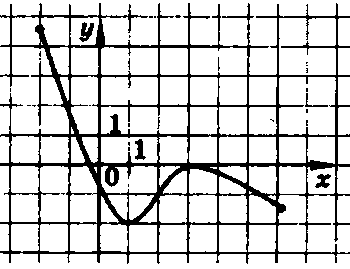 3. Найдите наибольший общий делитель и наименьшее общее кратное чисел 588 и 252. Вычислите: .4. Вычислите: 5.Упростите: 6. Найдите значение : , если 7. Записать в виде обыкновенной дроби бесконечную десятичную дробь:0,(72)8. В треугольнике  угол АВС  угол  С  равен 90°, угол А равен 30°, АС=. Найдите ВС.9.  Найдите сумму целых чисел, принадлежащих области значений функции         .10. Дан треугольник АВС. Плоскость, параллельная прямой АВ, пересекает сторону АС этого треугольника в точке М, а сторону BC - в точке N. Найдите длину отрезка MN , если АВ=15, АМ : AC=2 : 3. 11. Найдите значение выражения , если ,12. Найдите значение где - наименьший положительный период функции 13.  Отрезок АВ не пересекает плоскость , точка  С – середина отрезка АВ. Через точки А, В, С проведены параллельные прямые, пересекающие в точках .Найти ,если =17см, =24см.14. Функция  определена нам всей числовой прямой и является периодической с периодом 5. На промежутке  она задается формулой . Найдите значение выражения 15. Укажите количество целых чисел, принадлежащих области определения функции Итоговая  контрольная работа                                                                                                по алгебре 10 класс№1. Вычислить:а)               б) №2. Найдите область определения функции:а)       б) .№3. Упростить выражение:№4. Решить уравнение:№5. Решить неравенство:№6. Решить уравнение:Стартовая контрольная работа по геометрии              Вариант 1Часть 1.1.Какое утверждение относительно треугольника со сторонами 12,9,15 верно?а) треугольник остроугольный;б) треугольник тупоугольный;в) треугольник прямоугольный;г) такого треугольника не существует.2.Если сходственные стороны подобных треугольников равны 2 см и 5 см, площадь первого треугольника равна 8  , то площадь второго треугольника равна:а) 5 ;    б) 40   в) 60 ;       г) 20 .3.Если в равнобедренном треугольнике длина основания равна 12 см, а его периметр равен 32 см , то радиус окружности, вписанной в треугольник, равен::а) 4 см;     б) 3 см;     в) 6 см;     г) 5 см.4.В прямоугольном треугольнике точка касания вписанной окружности делит гипотенузу на отрезки 5 см и 12 см. Найдите катеты треугольника. а)12 см и 16 см;    б)7 см и 11 см;    в) 10 см и 13 см;    г) 8 см и 15 см.5.Стороны прямоугольника равны a и k. Найдите радиус окружности, описанной около этого прямоугольника.а) ;        б) ;        в) ;        г) . Часть 2.1.Окружность с центром О, вписанная в равнобедренный треугольник АВС с основанием АС, касается стороны ВС в точке К, причём СК:ВК=5:8. Найдите площадь треугольника, если его периметр равен 72.2.Около треугольника АВС описана окружность. Медиана треугольника АМ продлена до пересечения с окружностью в точке К. Найдите сторону АС, если АМ=18, МК=8, ВК=10.3.Найдите основание равнобедренного треугольника , если угол при основании равен 30°, а взятая внутри треугольника точка находится на одинаковом расстоянии, равном 3, от боковых сторон и на расстоянии  2 от основания.4.Пусть М – точка пересечения диагоналей выпуклого четырёхугольника  ABCD, в котором стороны АВ, АD, и ВС равны между собой. Найдите угол СМD (в градусах), если известно, что DМ=МС, а угол САВ не равен углу DBA.5.На боковой стороне ВС равнобедренного треугольника АВС как на диаметре построена окружность, пересекающая основание этого треугольника в точке D. Найдите квадрат расстояния от вершины А до центра окружности, если АD=, а угол АВС равен 120°.Промежуточная контрольная работапо геометрии. Вариант1.   а                                                     Дано: а     (АВС),        М                                                        АВС – прямоугольный,                                                                    С= 90˚                                                 В            Доказать:      МСВ -                                А                                                       прямоугольный.                                        САВСDA1B1C1D1 – правильная призма. АВ = 6см, АА1= 8см.Найти угол между прямыми АА1 и ВС; площадь полной поверхности призмы.В правильной треугольной пирамиде сторона основания равна 2см, а высота равна 2 см. Найти угол наклона бокового ребра к плоскости основания. Ответ запишите в градусах.Основание прямой призмы – треугольник со сторонами 5 см и 3 см и углом в 120˚ между ними. Наибольшая из площадей боковых граней равна 56 см2. Найти площадь полной поверхности призмВариант 2                                        а                                    М           Дано: ABCD – ромб,      В                             С                     АС  ВD = О,                                                             а       (АВС).                                                  Доказать: МО     ВD.                 OOOОО             А                              D        АВСDA1B1C1D1 – правильная призма. Площадь её полной поверхности равна 210 м2, а площадь боковой поверхности 160 м2. Найти сторону основания и высоту призмы. В правильной четырёхугольной пирамиде со стороной основания  6 см и длиной бокового ребра  см найти косинус угла наклона бокового ребра к плоскости основания и площадь боковой поверхности. Стороны основания прямого параллелепипеда равны 8 см и 15 см и образуют угол в 60˚. Меньшая из площадей диагональных сечений равна 130 см2. Найти площадь полной поверхности параллелепипеда. Итоговая  контрольная работа                                                                                                по геометрии № 1. Основание АD трапеции АВСD лежит в плоскости α. Через точки В и С проведены параллельные прямые, пересекающие плоскость α В точках Е и F соответственно. а) Каково взаимное расположение прямых ЕF и АВ?б) Чему равен угол между прямыми ЕF и АВ, если <АВС=1500? Ответ обоснуйте.№ 2. Диагональ куба равна . Найдите ребро куба и площадь полной поверхности куба.№ 3. В правильной пирамиде АВСS точка N-середина ребра СВ, апофема равна . Найдите ребро правильной пирамиды, если площадь полной поверхности равна 54 см2.                              Диагностическая работа по математике  11 класс                                                       Вариант 1К каждому заданию 1 – 7 даны 4 варианта ответа, из которых только один правильный. Номера выбранных ответов на задания 1 – 7 обведите  кружком.1.  Укажите график функции, заданной формулой у = 0,5х.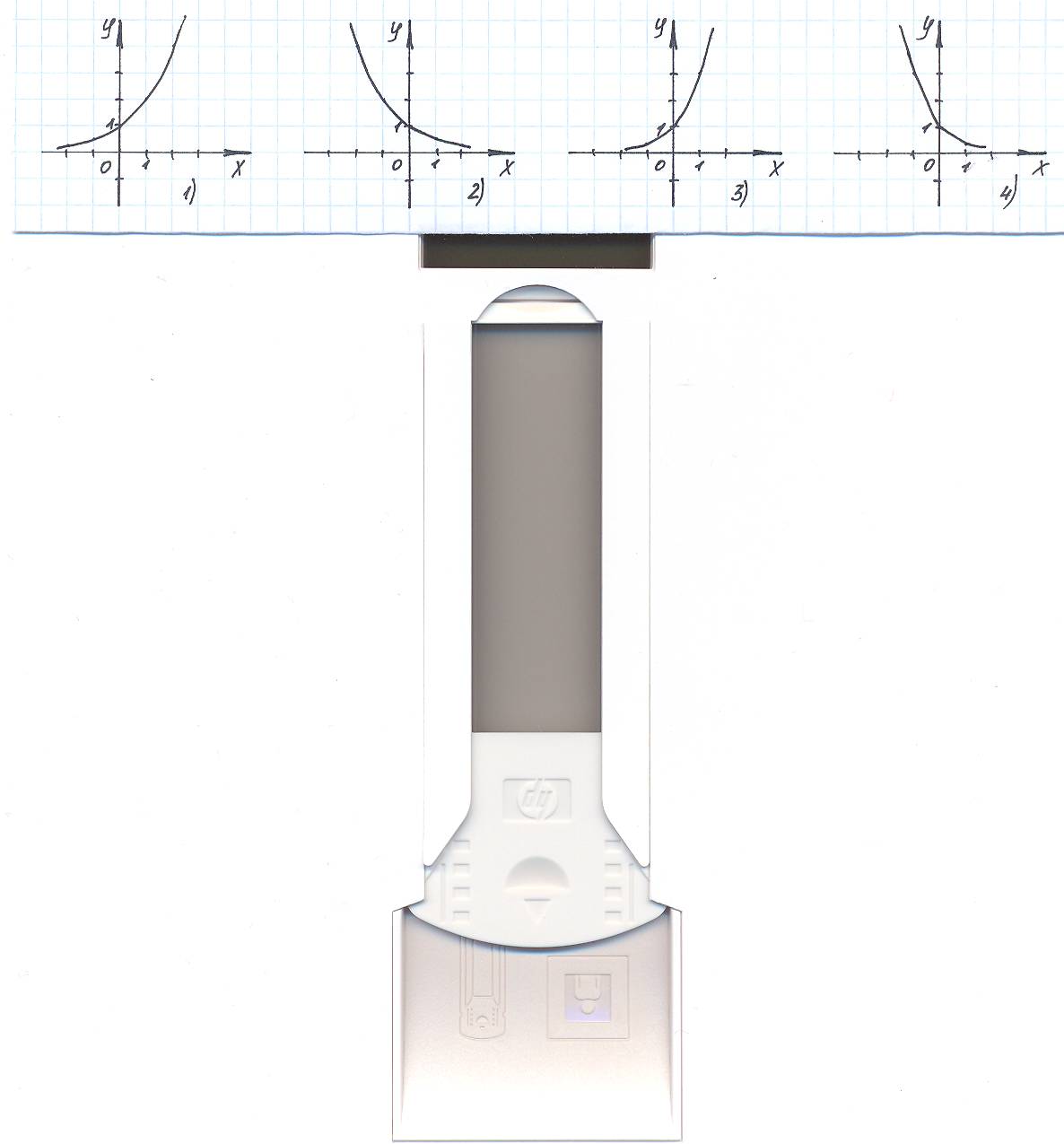 2. Укажите промежуток, которому принадлежит корень уравнения       1) (-4;-2]		         2) (-2;0]		 3) (2;4]		4) (0;2]3. Решить неравенство  < .      1) (-∞;5)		         2) (-∞;7)		 3) (5;+ ∞)		4) (7;+ ∞)4. Найти значение выражения: 2 log 2 7 + log 5 75 – log 53.5. Укажите промежуток, которому принадлежит корень уравнения   log 5 (9 -2x) = 2.6.  Решить неравенство log 2 (2 – 0,7x) ≥ - 2.7. Найти область определения функции у = .       1) 		2) 		  3) 		      4) (-∞; 1,5]8. Найти корень уравнения 7 ∙ 5х – 5 х+1 = 2 ∙ 5 -3.9. Решить уравнение:   10. Осевое сечение цилиндра - квадрат,  диагональ которого 20 см. Найти площадь основания цилиндра. 11. Пусть (х0;у0) – решение системы уравнений       3 х ∙ 2 у = 576,	       log (y – x) = 4.  Найдите х0 + у0.12. Решить уравнение 3 | sin x – 1 | = 9.Вариант 2К каждому заданию 1,2,3,5,6,7,8даны 4 варианта ответа, из которых только один правильный. Номера выбранных ответов на задания 1,2,3,5,6,7,8 обведите  кружком.1. Укажите график функции, заданной формулой у = 3 х.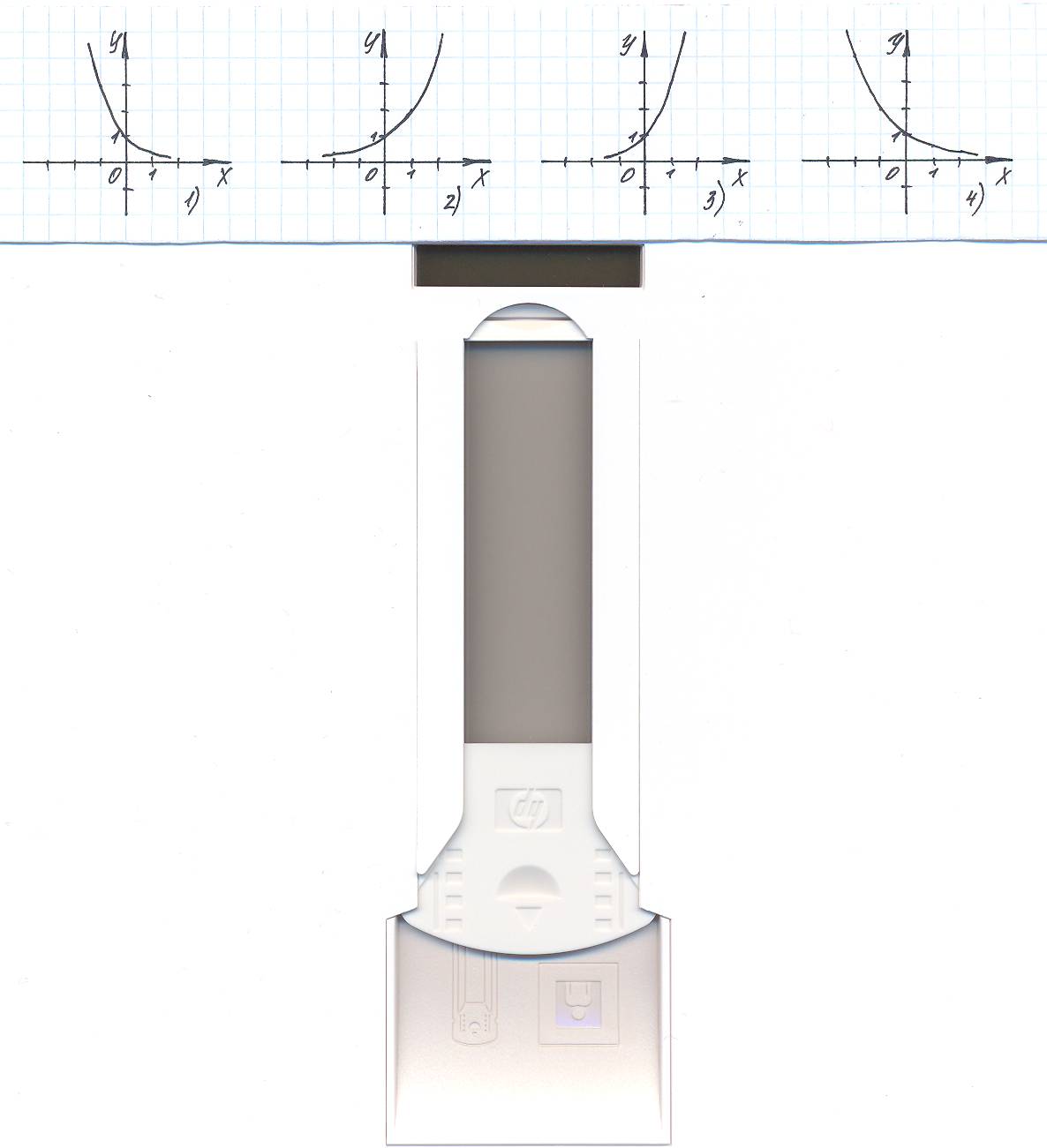 2. Укажите промежуток, которому принадлежит корень уравнения     3.  Решить неравенство 81 ∙ 3 х > . 4. Упростить выражение: 3  log 3 4.5. Укажите промежуток, которому принадлежит корень уравнения     lg (4x + 1) = 1.6. Решить неравенство log  (6 – 0,3x) > -17.  Найти область определения функции у = .  1) (;14];		       2) 	             3) 		         4) [14; +).8. Решить уравнение 2 2х + 14 ∙ 2 х + 1 – 29 = 0 9.  Найти корень уравнения 7 ∙ 5х – 5 х+1 = 2 ∙ 5 -3.10. Пусть (х0;у0) – решение системы уравнений       10 1 + lg (x + y) = 50,                                                 lg (x + y) + lg (x – y) = 2 – lg 5. Найдите х0 + у0.11. Решить уравнение 2 | cos x – 2 | = 8Критерии оценивания   работы в 11 классе  Максимальный балл за каждое верно решенное задание             № 1 – 9– 1 балл,             № 10, 11 – 2 балла.Максимальный балл по всему тесту – 13 балловПеревод тестовых баллов в школьные отметкиКритерии оценки выполнения заданияИтоговая контрольная работа по геометрииДва ребра прямоугольного параллелепипеда, выходящие из одной вершины, равны 3 и 4. Площадь поверхности этого параллелепипеда   равна 94. Найдите третье ребро, выходящее из той же вершины.№2.Площадь большого круга шара равна 17. Найдите площадь поверхности шара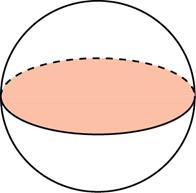 №3.Найдите площадь боковой поверхности правильной шестиугольной призмы, сторона основания которой равна 3, а высота — 7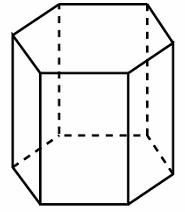 №4.Стороны основания правильной шестиугольной пирамиды равны 96, боковые ребра равны 50. Найдите площадь боковой поверхности этой пирамид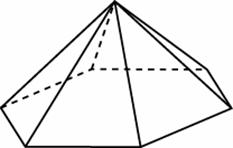 №5. Правильная четырехугольная призма описана около цилиндра, радиус основания и высота которого равны 7. Найдите площадь боковой поверхности призмы.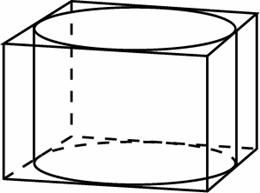 Отметка «5» ставится, если:работа выполнена полностью;в логических рассуждениях и обосновании решения нет пробелов и ошибок; в решении нет математических ошибок (возможна одна неточность, описка, не являющаяся следствием незнания или непонимания учебного материала).Отметка «4» ставится, если:работа выполнена полностью, но обоснования шагов решения недостаточны (если умение обосновывать рассуждения не являлось специальным объектом проверки);допущена одна ошибка или два-три недочета в выкладках, рисунках, чертежах или графиках (если эти виды работы не являлись специальным объектом проверки).Отметка «3» ставится, если:допущены более одной ошибки или более двух-трех недочетов в выкладках, чертежах или графиках, но учащийся владеет обязательными умениями по проверяемой теме.Отметка «2» ставится, если:допущены существенные ошибки, показавшие, что учащийся не владеет обязательными умениями по данной теме в полной мере.1) 92) 323) 514) 41) (-10;-7)2) (3;5)3) (-1;2)4) (-14;-11)1) 2) ;3) (-∞;2,5];4) [2,5; + ∞)1) (- 1; 0]2) (0; 1]3) (1; 2]4) (2; 3]1) (- 2; +)2) (- 6; +)3) (; - 6)4) (; - 6)1) 22) 83) 94) 161) (2; 3)2) (1; 2)3) (- 3; -2)4) (- 1; 1)1) (-10; + )2) (; -10)3) ( 10;20)4) (0,1; 20)Тестовый баллОтметка0 – 4«2»5 – 7«3»  8 – 10«4»11-13«5»№ заданияКоличество балловХарактеристика оценивания задания10    2Ход решения  верный,  получен верный результат.10    1Ход  решения верный,  допущена вычислительная ошибка10    0Все случаи решения, которые не соответствуют вышеуказанным критериям  оценки в 1, 2 балла112Ход решения  верный,  получен правильный ответ111Рассмотрен 1случай для модуля110Все случаи решения, которые не соответствуют вышеуказанным критериям  оценки в 1, 2 балла.